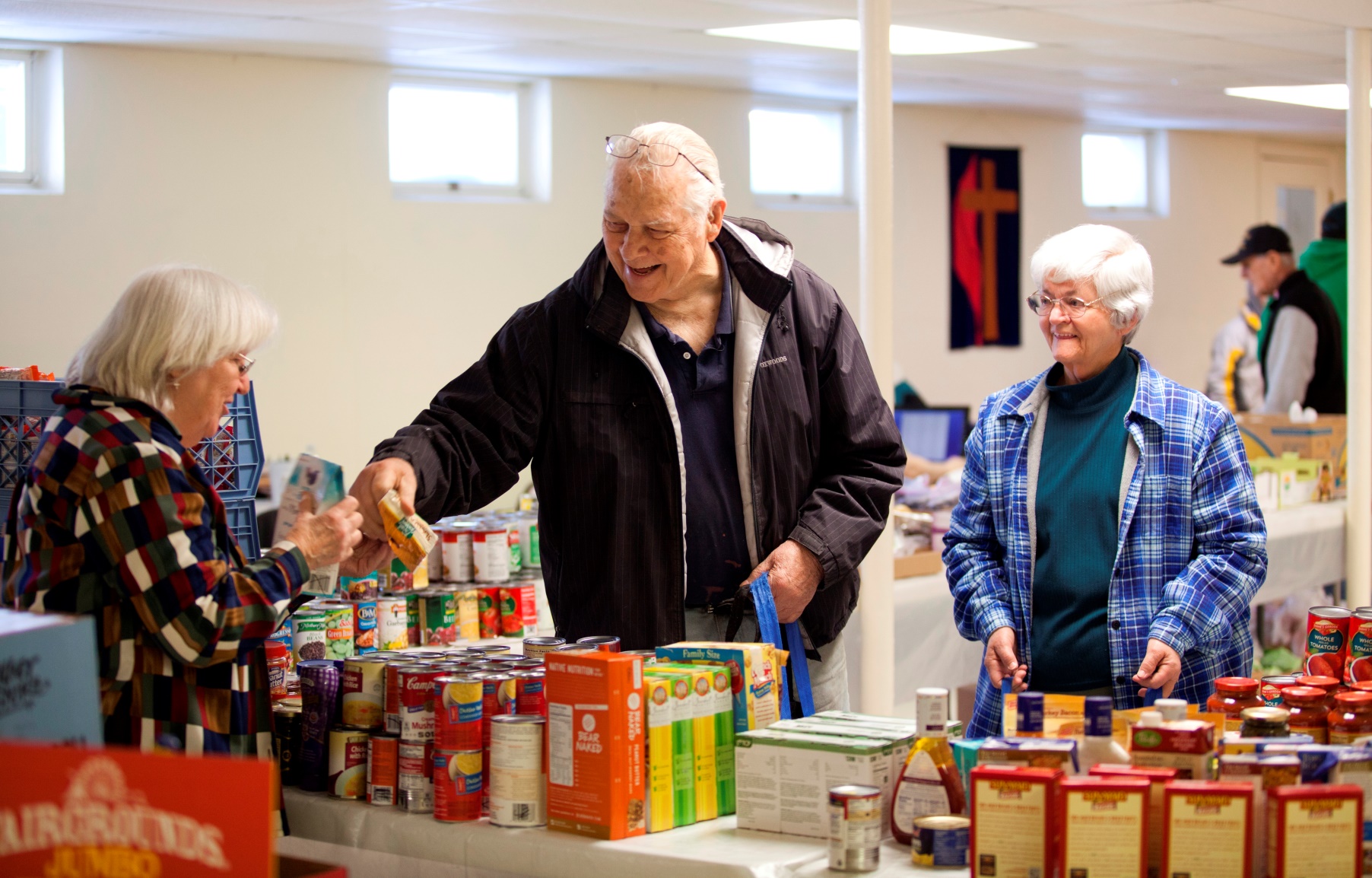 Healthy Options Program for the Elderly (HOPE) is a supplemental grocery program for low-income seniors (age 55 and older).Seniors receive FREE non-perishable items to supplement their regular monthly groceries.Date: The 3rd Friday of every month.Time: 9:00 a.m. – 10 a.m.Location: Leander Church of Christ300 Crystal Falls ParkwayLeander, TX 78646For more information, visit centraltexasfoodbank.orgor call 2-1-1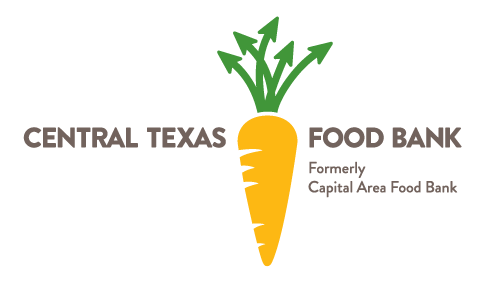 El Programa de Opciones Saludables para Personas Mayores  (HOPE) es un programa suplementario de comestibles para las personas mayores (con 55 años o más) de bajos ingresos.Los ancianos reciben artículos no perecederos GRATIS para complementar sus compras regulares.Fecha: El tercer viernes del mesHora: 9:00 a.m. – 10 a.m.Lugar: Leander Church of Christ300 Crystal Falls ParkwayLeander, TX 78646Para más información, visite centraltexasfoodbank.org/eso llame al 2-1-1